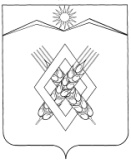 СОВЕТ ХАРЬКОВСКОГО СЕЛЬСКОГО ПОСЕЛЕНИЯЛАБИНСКОГО   РАЙОНА(четвертый созыв)		РЕШЕНИЕ	от 29.03.2022                                                                              № 95/42                                                        хутор ХарьковскийО внесении изменений в решение Совета Харьковского сельского поселения Лабинского района  от 03 октября  2019 года № 6/2 «Об утверждении Положения об оплате труда выборного должностного лица местного самоуправления - главы   Харьковского сельского поселения Лабинского района»В целях обеспечения прав, законных интересов и социальной защищенности лиц, замещающих муниципальные должности в органах местного самоуправления муниципального образования Лабинский район, повышения ответственности, эффективности и результативности профессиональной и служебной деятельности, в соответствии с Трудовым кодексом Российской Федерации, Федеральным законом от 6 октября 2003 года № 131-ФЗ «Об общих принципах организации местного самоуправления в Российской Федерации», Законом Российской Федерации от 21 июля 1993 года № 5485-1 «О государственной тайне», постановлением Правительства Российской Федерации от 18 сентября 2006 года № 573 «О предоставлении социальных гарантий гражданам, допущенным к государственной тайне на постоянной основе, и сотрудникам структурных подразделений по защите государственной тайны», в пределах установленного фонда оплаты труда, Совет Харьковского сельского поселения Лабинского района, Р Е Ш И Л:1. Внести в решение Совета Харьковского сельского поселения Лабинского района от 03 октября  2019 года № 6/2 «Об утверждении Положения об оплате труда выборного должностного лица местного самоуправления - главы   Харьковского сельского поселения Лабинского района» следующие изменения:1) приложение 1 к Положению изложить в новой редакции (прилагается);2) дополнить часть 2.5 Положения подпунктом следующего содержания: «Главе Харьковского сельского поселения Лабинского района может быть оказана материальная помощь в следующих случаях:- в связи с рождением ребенка – в размере одного должностного оклада;- в связи с длительной болезнью – в размере одного должностного оклада;- в связи с регистрацией брака – в размере одного должностного оклада;- в связи со смертью близких родственников (супруга (супруги), родителей, детей) – в размере одного должностного оклада;- к юбилейным датам (50, 55, 60, 65 лет) – в размере одного должностного оклада.Материальная помощь оформляется распоряжением администрации Харьковского сельского поселения Лабинского района при предоставлении подтверждающих документов.».2. Опубликовать настоящее решение на официальном сайте администрации Харьковского сельского поселения Лабинского района в информационно-телекоммуникационной сети «Интернет».3. Настоящее решение вступает в силу со дня его подписания и распространяется на правоотношения возникшие с 1 марта 2022 года.Глава Харьковского сельского поселенияЛабинского района 					                               Е.А. ДубровинПРИЛОЖЕНИЕк решению СоветаХарьковского сельского поселенияЛабинского района                                                                        от 29.03.2022  № 95/42Размер должностного оклада выборного должностного лица - главы Харьковского сельского поселения Лабинского районаГлаваХарьковского сельского поселенияЛабинского района                                                                       Е.А. Дубровин№п/пНаименование должностиРазмер должностного оклада (рублей в месяц)1Глава Харьковского сельского поселения Лабинского района11 283,0